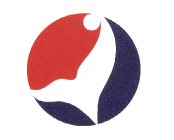 HRVATSKI RUKOMETNI SAVEZMetalčeva 5, 10 000 Zagreb, tel: 01 / 4573 032, fax: 01 / 4573 036, t.lukic@hrs.hr  Žiro račun Hrvatskog Rukometnog Saveza: ZABA HR1923600001101363442                                                                                         OIB: 1849385124                   1. HRVATSKA  RUKOMETNA LIGA DJEČAKA “A” -  ISTOK                                                (1. HRLDA  – Istok)                                                              Dječaci rođeni 2004. godine i mlađi                                                             Za natjecateljsku sezonu 2016/2017                             GLASNIK  BROJ 3.                           - 1. HRLDA – ISTOK -                                                                                       Povjerenik za natjecanje:                                                                                Goran Peterko                                                                                                                   Tel.: 031/200 507                                                                                                                   Mob: 098/712 178                                                                            e-mail: rs.osijek@inet.hr   rs.osijek@hrs.hr                        Adresa za slanje pošte: Rukometni savez Osječko baranjske županije (za 1.HRLDA - Istok)                                                             Reisnerova 46 a  31000 Osijek      Web stranica: www.hrs- Glasnici liga       Rezultati i Tablica odigranih  utakmica 1.HRLDA - Istok                                                         za sezonu 2016/2017                                               REZULTATI ODIGRANIH  UTAKMICA 1. KRUGAUtakmice parova                                            REZULTATI ODIGRANIH  UTAKMICA 2. KRUGA                                          REZULTATI  ODIGRANIH   UTAKMICA 3. KRUGA                                 REZULTATI  ODIGRANIH   UTAKMICA 4. KRUGA                                           RASPORED  ODIGRAVANJA  UTAKMICA 5. KRUGA                                TABLICA NAKON ODIGRANA 4. KRUGAU Osijeku, 21.11.2016.Povjerenik za natjecanje Goran PeterkoSKUPINA “A”SKUPINA “A”RK „ NEXE“ NAŠICERK „ NEXE“ NAŠICERK „ NEXE“ NAŠICE09.10.2016. (nedjelja) OŠ“Kralja Tomislava“Našice09.10.2016. (nedjelja) OŠ“Kralja Tomislava“NašiceUt.br.UTAKMICAUTAKMICASATIREZULTATSUCINADZORNIK002RK NEXE – RK N.GRADIŠKA RK NEXE – RK N.GRADIŠKA 10.0013 : 19004RK N.GRADIŠKA – RK OSIJEKRK N.GRADIŠKA – RK OSIJEK11.0020 : 21005RK NEXE – RK OSIJEKRK NEXE – RK OSIJEK12.00 7 : 19SKUPINA “B”SKUPINA “B”HRK“BOROVO“HRK“BOROVO“HRK“BOROVO“08.10.2016.(subota)SD „BOROVO“Borovo Naselje08.10.2016.(subota)SD „BOROVO“Borovo NaseljeUt.br.UTAKMICAUTAKMICASATIREZULTATSUCINADZORNIK007RK BOROVO – RK FENIKSRK BOROVO – RK FENIKS09.30 7 : 15008RK SPAČVA – RK VALPOVKARK SPAČVA – RK VALPOVKA10.30 2 : 28009RK FENIKS – RK SPAČVARK FENIKS – RK SPAČVA11.3034 : 0010RK VALPOVKA – RK BOROVORK VALPOVKA – RK BOROVO12.3026 : 4SKUPINA “C”SKUPINA “C”RK“POŽEGA“RK“POŽEGA“RK“POŽEGA“09.10.2016. (nedjelja)ŠD“GRABRIK“Sl.Požega09.10.2016. (nedjelja)ŠD“GRABRIK“Sl.PožegaUt.br.UTAKMICAUTAKMICASATIREZULTATSUCINADZORNIK013RK POŽEGA – RK ĐAKOVORK POŽEGA – RK ĐAKOVO13.0011 : 19014RK LIPA – RK BRODRK LIPA – RK BROD14.0011 : 17015RK ĐAKOVO – RK LIPARK ĐAKOVO – RK LIPA15.00          23 :  3016RK BROD – RK POŽEGARK BROD – RK POŽEGA16.0022 : 18011RK BOROVO – RK SPAČVA15.00          27 : 12012RK FENIKS – RK VALPOVKA16.0011 : 26SKUPINA “A”SKUPINA “A”RK„N.GRADIŠKA“ N.GradiškaRK„N.GRADIŠKA“ N.GradiškaRK„N.GRADIŠKA“ N.Gradiška22.10.2016. (subota)      Dvorana“ETŠ“N.Gradiška22.10.2016. (subota)      Dvorana“ETŠ“N.GradiškaUt.br.UTAKMICAUTAKMICASATIREZULTATSUCINADZORNIK019RK N.GRADIŠKA - ĐAKOVORK N.GRADIŠKA - ĐAKOVO10.0021 : 13018RK ĐAKOVO – RK BROD RK ĐAKOVO – RK BROD 12.0015 : 12022RK BROD – RK N.GRADIŠKARK BROD – RK N.GRADIŠKA11.0021 : 21SKUPINA “B”SKUPINA “B”RK“FENIKS“OsijekRK“FENIKS“OsijekRK“FENIKS“Osijek22.10.2016.(subota)    ŠD „ZRINJEVAC“Osijek22.10.2016.(subota)    ŠD „ZRINJEVAC“OsijekUt.br.UTAKMICAUTAKMICASATIREZULTATSUCINADZORNIK023RK FENIKS – RK POŽEGARK FENIKS – RK POŽEGA10.0015 : 11024RK VALPOVKA – RK LIPARK VALPOVKA – RK LIPA11.0025 : 11025RK LIPA – RK FENIKSRK LIPA – RK FENIKS12.007 : 27026RK POŽEGA– RK VALPOVKARK POŽEGA– RK VALPOVKA13.009 : 18SKUPINA “C”SKUPINA “C”RK“OSIJEK“OsijekRK“OSIJEK“OsijekRK“OSIJEK“Osijek23.10.2016.(nedjelja)    ŠD „ZRINJEVAC“Osijek23.10.2016.(nedjelja)    ŠD „ZRINJEVAC“OsijekUt.br.UTAKMICAUTAKMICASATIREZULTATSUCINADZORNIK027RK OSIJEK – RK BOROVORK OSIJEK – RK BOROVO10.0022 : 15028RK NEXE– RK SPAČVARK NEXE– RK SPAČVA11.0022 :  5029RK SPAČVA – RK OSIJEKRK SPAČVA – RK OSIJEK12.00          13 : 22030RK BOROVO– RK NEXERK BOROVO– RK NEXE13.0014 : 22SKUPINA “A”SKUPINA “A”    RK„SPAČVA“ Vinkovci    RK„SPAČVA“ Vinkovci    RK„SPAČVA“ Vinkovci05.11.2016. (subota)    ŠD OŠ“B.KAŠIĆ“Vinkovci05.11.2016. (subota)    ŠD OŠ“B.KAŠIĆ“VinkovciUt.br.UTAKMICAUTAKMICASATIREZULTATSUCINADZORNIK031HRK BOROVO  - RK N.GRADIŠKAHRK BOROVO  - RK N.GRADIŠKA13.0011 : 23034RK N.GRADIŠKA – RK SPAČVARK N.GRADIŠKA – RK SPAČVA14.0040 : 6SKUPINA “B”SKUPINA “B”RK“POŽEGA“PožegaRK“POŽEGA“PožegaRK“POŽEGA“Požega06.11.2016.(nedjelja)    ŠD“Tomislav Pirc“Požega06.11.2016.(nedjelja)    ŠD“Tomislav Pirc“PožegaUt.br.UTAKMICAUTAKMICASATIREZULTATSUCINADZORNIK035RK POŽEGA – RK OSIJEKRK POŽEGA – RK OSIJEK12.309 : 14036RK LIPA – RK NEXERK LIPA – RK NEXE13.3012 : 16037RK NEXE – RK POŽEGARK NEXE – RK POŽEGA14.3017 : 16038RK OSIJEK– RK LIPARK OSIJEK– RK LIPA15.3017 : 13SKUPINA “C”SKUPINA “C”RK“BROD“Sl.BrodRK“BROD“Sl.BrodRK“BROD“Sl.Brod05.11.2016.(subota)    ŠD OŠ“E.KUMIČIĆ“ bb05.11.2016.(subota)    ŠD OŠ“E.KUMIČIĆ“ bbUt.br.UTAKMICAUTAKMICASATIREZULTATSUCINADZORNIK042RK BROD – RK FENIKSRK BROD – RK FENIKS09.0018 : 20039RK ĐAKOVO – RK FENIKSRK ĐAKOVO – RK FENIKS10.0011 : 22040RK BROD – RK VALPOVKARK BROD – RK VALPOVKA11.00         10 : 22041RK VALPOVKA– RK ĐAKOVORK VALPOVKA– RK ĐAKOVO12.0026 : 13SKUPINA “A”SKUPINA “A”        RK„FENIKS“ Osijek        RK„FENIKS“ Osijek        RK„FENIKS“ Osijek19.11.2016. (subota)    ŠD „ZRINJEVAC“ Osijek19.11.2016. (subota)    ŠD „ZRINJEVAC“ OsijekUt.br.UTAKMICAUTAKMICASATIREZULTATSUCINADZORNIK043RK N.GRADIŠKA  - RK FENIKSRK N.GRADIŠKA  - RK FENIKS10.0011 : 28045RK VALPOVKA  – RK N.GRADIŠKA  RK VALPOVKA  – RK N.GRADIŠKA  11.0028 : 15SKUPINA “B”SKUPINA “B”RK“NEXE“NašiceRK“NEXE“NašiceRK“NEXE“Našice19.11.2016.(subota)    ŠD OŠ“K.Tomislava“Našice19.11.2016.(subota)    ŠD OŠ“K.Tomislava“NašiceUt.br.UTAKMICAUTAKMICASATIREZULTATSUCINADZORNIK047RK OSIJEK – RK ĐAKOVORK OSIJEK – RK ĐAKOVO12.0017 : 15048RK NEXE – RK BRODRK NEXE – RK BROD13.0019 : 17049RK BROD – RK  OSIJEKRK BROD – RK  OSIJEK14.0021 : 24050RK ĐAKOVO– RK NEXERK ĐAKOVO– RK NEXE15.0016 : 11SKUPINA “C”SKUPINA “C”RK“LIPA“Lipik - PakracRK“LIPA“Lipik - PakracRK“LIPA“Lipik - Pakrac20.11.2016.(nedjelja)Gradska sportska dvorana,Pakrac20.11.2016.(nedjelja)Gradska sportska dvorana,PakracUt.br.UTAKMICAUTAKMICASATIREZULTATSUCINADZORNIK051HRK BOROVO – RK POŽEGAHRK BOROVO – RK POŽEGA10. 0017 : 17052RK SPAČVA – RK LIPARK SPAČVA – RK LIPA10. 456 : 22053RK LIPA – HRK BOROVORK LIPA – HRK BOROVO11.45         20 :  9054RK POŽEGA– RK SPAČVARK POŽEGA– RK SPAČVA12.30         31 :  3017RK POŽEGA– RK LIPA RK POŽEGA– RK LIPA 13.15         11 : 10SKUPINA “A”SKUPINA “A”        RK“LIPA“Lipik - Pakrac        RK“LIPA“Lipik - Pakrac        RK“LIPA“Lipik - Pakrac03/04.12.2016Gradska sportska dvorana,Pakrac03/04.12.2016Gradska sportska dvorana,PakracUt.br.UTAKMICAUTAKMICASATIREZULTATSUCINADZORNIK055RK POŽEGA  - RK N.GRADIŠKA  RK POŽEGA  - RK N.GRADIŠKA  058RK N.GRADIŠKA  – RK LIPARK N.GRADIŠKA  – RK LIPASKUPINA “B”SKUPINA “B”RK“ĐAKOVO“ĐakovoRK“ĐAKOVO“ĐakovoRK“ĐAKOVO“Đakovo03/04.12.201603/04.12.2016Ut.br.UTAKMICAUTAKMICASATIREZULTATSUCINADZORNIK059RK ĐAKOVO– HRK BOROVO RK ĐAKOVO– HRK BOROVO 060RK BROD – RK SPAČVARK BROD – RK SPAČVA061RK SPAČVA– RK  ĐAKOVORK SPAČVA– RK  ĐAKOVO062HRK BOROVO– RK BRODHRK BOROVO– RK BRODSKUPINA “C”SKUPINA “C”RK“VALPOVKA“ValpovoRK“VALPOVKA“ValpovoRK“VALPOVKA“Valpovo03/04.12.201603/04.12.2016Ut.br.UTAKMICAUTAKMICASATIREZULTATSUCINADZORNIK063RK FENIKS – RK OSIJEKRK FENIKS – RK OSIJEK064RK VALPOVKA – RK NEXERK VALPOVKA – RK NEXE065RK NEXE – RK FENIKSRK NEXE – RK FENIKS066RK OSIJEK– RK VALPOVKARK OSIJEK– RK VALPOVKANaziv klubaUT P N I DAT PRI  GOLBOD 1RK VALPOVKA8800 19975124  162RK OSIJEK88 0015611343  163RK FENIKS8701172 9181  144RK NEXE8503127118 9105RK NOVAGRADIŠKA84131701412996RKĐAKOVO8404125123287RK POŽEGA9216133135-258RKBROD8215138150-1259RKLIPA9207109151-42410RK BOROVO8116104157-53311RK SPAČVA800847226-1790